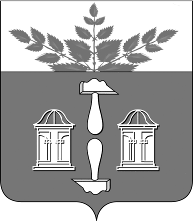 Тульская областьМуниципальное образование ЩЁКИНСКИЙ РАЙОНАДМИНИСТРАЦИЯ ЩЁКИНСКОГО РАЙОНАП О С Т А Н О В Л Е Н И ЕО внесении изменения в постановление администрации Щекинского района от 10.01.2022 № 1-8 «Об утверждении муниципальной программы муниципального образования Щекинский район «Модернизация и развитие автомобильных дорог, повышение безопасности дорожного движения в муниципальном образовании Щекинский район»В соответствии  с   Федеральным  законом   от 06.10.2003 №  131- ФЗ  «Об общих принципах организации местного самоуправления в Российской Федерации», постановлением администрации Щекинского района от 01.12.2021 № 12-1550 «О Порядке разработки, реализации и оценки эффективности муниципальных программ муниципального образования  Щекинский район», на основании Устава муниципального образования Щекинский района администрация муниципального образования Щекинский район ПОСТАНОВЛЯЕТ:Внести изменение в постановление администрации Щекинского района от 10.01.2022 № 1-8 «Об утверждении муниципальной программы муниципального образования Щекинский район «Модернизация и развитие автомобильных дорог, повышение  безопасности дорожного движения в муниципальном образовании Щекинский район», изложив приложение в новой редакции (приложение).Настоящее постановление обнародовать путем размещения на официальном Портале муниципального образования Щекинский район и на информационном стенде администрации Щекинского района по адресу: Ленина пл., д. 1, г. Щекино, Тульская область.3.  Настоящее постановление вступает в силу со дня официального обнародования.Согласовано:О.А. ЛукиноваВ.С. ГалкинЕ.Н. АфанасьеваД.А. СубботинН.И. ЧугуноваЛ.Н. СенюшинаТ.Н. ЕремееваИсп.: Суркова Татьяна Ильинична, тел. 8(48751) 5-78-64О внесении изменения в постановление администрации Щекинского района от 10.01.2022 № 1-8 «Об утверждении муниципальной программы муниципального образования Щекинский район «Модернизация и развитие автомобильных дорог, повышение  безопасности дорожного движения в муниципальном образовании Щекинский район»МУНИЦИПАЛЬНАЯ ПРОГРАММА муниципального образования Щекинский район «Модернизация и развитие автомобильных дорог, повышение безопасности дорожного движения в муниципальном образовании Щекинский район»ПАСПОРТ муниципальной программы муниципального образования Щекинский район  «Модернизация и развитие автомобильных дорог, повышение безопасности дорожного движенияв муниципальном образовании Щекинский район»1. Основные положенияПоказатели муниципальной программы«Модернизация и развитие автомобильных дорог, повышение безопасности дорожного движенияв муниципальном образовании Щекинский район»Структура муниципальной программы«Модернизация и развитие автомобильных дорог, повышение безопасности дорожного движенияв муниципальном образовании Щекинский район»Финансовое обеспечение муниципальной программы«Модернизация и развитие автомобильных дорог, повышение безопасности дорожного движенияв муниципальном образовании Щекинский район»Перечень муниципальных проектов муниципальной программы«Модернизация и развитие автомобильных дорог, повышение безопасности дорожного движенияв муниципальном образовании Щекинский район»Паспорт комплекса процессных мероприятий «Модернизация и развитие автомобильных дорог в муниципальном образовании Щекинский район» муниципальной программы «Модернизация и развитие автомобильных дорог, повышение безопасности дорожного движения в муниципальном образовании Щекинский район»Перечень мероприятий (результатов) комплекса процессных мероприятий«Модернизация и развитие автомобильных дорог в муниципальном образовании Щекинский район» Паспорт комплекса процессных мероприятий «Повышение безопасности дорожного движения в муниципальном образовании Щекинский район» муниципальной программы «Модернизация и развитие автомобильных дорог, повышение безопасности дорожного движения в муниципальном образовании Щекинский район»Перечень мероприятий (результатов) комплекса процессных мероприятий«Повышение безопасности дорожного движения в муниципальном образовании Щекинский район»Адресный перечень объектов по муниципальной программе «Модернизация и развитие автомобильных дорог, повышение безопасности дорожного движенияв муниципальном образовании Щекинский район», планируемой к реализации на территории муниципального образования Щекинский район на 2022 годХарактеристика показателей результативностимуниципальной программы муниципального образования  Щекинский район «Модернизация и развитие автомобильных дорог, повышение безопасности дорожного движения в муниципальном образовании Щекинский район»Глава администрации муниципального образования Щекинский районА.С. ГамбургПриложениек постановлению администрациимуниципального образованияЩекинский районот 01.04.2022  № 4-378УТВЕРЖДЕНАпостановлением администрациимуниципального образованияЩекинский районот 10.01.2022  № 1-8Ответственный исполнитель муниципальной программыАдминистрация Щекинского района (управление по вопросам жизнеобеспечения, строительства, благоустройства  и   дорожно-транспортному хозяйству администрации Щекинского района)Период реализации2022 - 2030Цели муниципальной программы                   1. Обеспечение условий для реализации муниципального проекта в муниципальном образовании Щекинский район.2. Обеспечение сохранности и развития автомобильных дорог общего пользования в Щекинском районе (далее – автомобильные дороги), улучшение их технического состояния.  3. Сокращение общего  количества  дорожно-транспортных происшествий (далее – ДТП) по причине недостатков содержания улично-дорожной сети в Щекинском районе, сокращение количества ДТП с пострадавшими по причине недостатков содержания улично-дорожной сети в Щекинском районе.      Объемы финансового обеспечения за весь период реализации, тыс. рублей  Всего –   795 670,3 тыс. руб., в том числе по годам:2022 год – 149 828,7 2023 год – 77 648,8 2024 год – 81 170,4 2025 год – 81 170,4 2026 год – 81 170,4 2027 год – 81 170,4 2028 год – 81 170,42029 год – 81 170,42030 год – 81 170,4№ п/пНаименование структурного элемента программы/Задачи структурного элемента программыНаименование показателяЕдиница измеренияВес целевого показателяБазовое значение показателяЦелевые значения показателейЦелевые значения показателейЦелевые значения показателейЦелевые значения показателейЦелевые значения показателейЦелевые значения показателейЦелевые значения показателейЦелевые значения показателейЦелевые значения показателейЦелевые значения показателейЦелевые значения показателейЦелевые значения показателейЦелевые значения показателейЦелевые значения показателейЦелевые значения показателейЦелевые значения показателейЦелевые значения показателейЦелевые значения показателейОтветственный 
за достижение показателя*Ответственный 
за достижение показателя*Плановое значение показателя на день окончания действия программыПлановое значение показателя на день окончания действия программы№ п/пНаименование структурного элемента программы/Задачи структурного элемента программыНаименование показателяЕдиница измеренияВес целевого показателяБазовое значение показателя202220222023202420242025202620262027202720282028202920292030203020302030Ответственный 
за достижение показателя*Ответственный 
за достижение показателя*Плановое значение показателя на день окончания действия программыПлановое значение показателя на день окончания действия программы1234567789910111112121313141415151515161617171.Цель 1 муниципальной программыОбеспечение условий для реализации муниципального проекта в муниципальном образовании Щекинский район Цель 1 муниципальной программыОбеспечение условий для реализации муниципального проекта в муниципальном образовании Щекинский район Цель 1 муниципальной программыОбеспечение условий для реализации муниципального проекта в муниципальном образовании Щекинский район Цель 1 муниципальной программыОбеспечение условий для реализации муниципального проекта в муниципальном образовании Щекинский район Цель 1 муниципальной программыОбеспечение условий для реализации муниципального проекта в муниципальном образовании Щекинский район Цель 1 муниципальной программыОбеспечение условий для реализации муниципального проекта в муниципальном образовании Щекинский район Цель 1 муниципальной программыОбеспечение условий для реализации муниципального проекта в муниципальном образовании Щекинский район Цель 1 муниципальной программыОбеспечение условий для реализации муниципального проекта в муниципальном образовании Щекинский район Цель 1 муниципальной программыОбеспечение условий для реализации муниципального проекта в муниципальном образовании Щекинский район Цель 1 муниципальной программыОбеспечение условий для реализации муниципального проекта в муниципальном образовании Щекинский район Цель 1 муниципальной программыОбеспечение условий для реализации муниципального проекта в муниципальном образовании Щекинский район Цель 1 муниципальной программыОбеспечение условий для реализации муниципального проекта в муниципальном образовании Щекинский район Цель 1 муниципальной программыОбеспечение условий для реализации муниципального проекта в муниципальном образовании Щекинский район Цель 1 муниципальной программыОбеспечение условий для реализации муниципального проекта в муниципальном образовании Щекинский район Цель 1 муниципальной программыОбеспечение условий для реализации муниципального проекта в муниципальном образовании Щекинский район Цель 1 муниципальной программыОбеспечение условий для реализации муниципального проекта в муниципальном образовании Щекинский район Цель 1 муниципальной программыОбеспечение условий для реализации муниципального проекта в муниципальном образовании Щекинский район Цель 1 муниципальной программыОбеспечение условий для реализации муниципального проекта в муниципальном образовании Щекинский район Цель 1 муниципальной программыОбеспечение условий для реализации муниципального проекта в муниципальном образовании Щекинский район Цель 1 муниципальной программыОбеспечение условий для реализации муниципального проекта в муниципальном образовании Щекинский район Цель 1 муниципальной программыОбеспечение условий для реализации муниципального проекта в муниципальном образовании Щекинский район Цель 1 муниципальной программыОбеспечение условий для реализации муниципального проекта в муниципальном образовании Щекинский район Цель 1 муниципальной программыОбеспечение условий для реализации муниципального проекта в муниципальном образовании Щекинский район Цель 1 муниципальной программыОбеспечение условий для реализации муниципального проекта в муниципальном образовании Щекинский район Цель 1 муниципальной программыОбеспечение условий для реализации муниципального проекта в муниципальном образовании Щекинский район Цель 1 муниципальной программыОбеспечение условий для реализации муниципального проекта в муниципальном образовании Щекинский район Цель 1 муниципальной программыОбеспечение условий для реализации муниципального проекта в муниципальном образовании Щекинский район 1.1.Муниципальный проект «Безопасные и качественные автомобильные дороги»Муниципальный проект «Безопасные и качественные автомобильные дороги»1.1.1.ЗадачаОсвоение межбюджетных трансфертов в рамках реализации проектаЭффективность использования межбюджетных трансфертов в рамках реализации проекта%              0,201001000000000000000001002.Цель 2 муниципальной программыОбеспечение сохранности и развития автомобильных дорог общего пользования в Щекинском районе, улучшение их технического состоянияЦель 2 муниципальной программыОбеспечение сохранности и развития автомобильных дорог общего пользования в Щекинском районе, улучшение их технического состоянияЦель 2 муниципальной программыОбеспечение сохранности и развития автомобильных дорог общего пользования в Щекинском районе, улучшение их технического состоянияЦель 2 муниципальной программыОбеспечение сохранности и развития автомобильных дорог общего пользования в Щекинском районе, улучшение их технического состоянияЦель 2 муниципальной программыОбеспечение сохранности и развития автомобильных дорог общего пользования в Щекинском районе, улучшение их технического состоянияЦель 2 муниципальной программыОбеспечение сохранности и развития автомобильных дорог общего пользования в Щекинском районе, улучшение их технического состоянияЦель 2 муниципальной программыОбеспечение сохранности и развития автомобильных дорог общего пользования в Щекинском районе, улучшение их технического состоянияЦель 2 муниципальной программыОбеспечение сохранности и развития автомобильных дорог общего пользования в Щекинском районе, улучшение их технического состоянияЦель 2 муниципальной программыОбеспечение сохранности и развития автомобильных дорог общего пользования в Щекинском районе, улучшение их технического состоянияЦель 2 муниципальной программыОбеспечение сохранности и развития автомобильных дорог общего пользования в Щекинском районе, улучшение их технического состоянияЦель 2 муниципальной программыОбеспечение сохранности и развития автомобильных дорог общего пользования в Щекинском районе, улучшение их технического состоянияЦель 2 муниципальной программыОбеспечение сохранности и развития автомобильных дорог общего пользования в Щекинском районе, улучшение их технического состоянияЦель 2 муниципальной программыОбеспечение сохранности и развития автомобильных дорог общего пользования в Щекинском районе, улучшение их технического состоянияЦель 2 муниципальной программыОбеспечение сохранности и развития автомобильных дорог общего пользования в Щекинском районе, улучшение их технического состоянияЦель 2 муниципальной программыОбеспечение сохранности и развития автомобильных дорог общего пользования в Щекинском районе, улучшение их технического состоянияЦель 2 муниципальной программыОбеспечение сохранности и развития автомобильных дорог общего пользования в Щекинском районе, улучшение их технического состоянияЦель 2 муниципальной программыОбеспечение сохранности и развития автомобильных дорог общего пользования в Щекинском районе, улучшение их технического состоянияЦель 2 муниципальной программыОбеспечение сохранности и развития автомобильных дорог общего пользования в Щекинском районе, улучшение их технического состоянияЦель 2 муниципальной программыОбеспечение сохранности и развития автомобильных дорог общего пользования в Щекинском районе, улучшение их технического состоянияЦель 2 муниципальной программыОбеспечение сохранности и развития автомобильных дорог общего пользования в Щекинском районе, улучшение их технического состоянияЦель 2 муниципальной программыОбеспечение сохранности и развития автомобильных дорог общего пользования в Щекинском районе, улучшение их технического состоянияЦель 2 муниципальной программыОбеспечение сохранности и развития автомобильных дорог общего пользования в Щекинском районе, улучшение их технического состоянияЦель 2 муниципальной программыОбеспечение сохранности и развития автомобильных дорог общего пользования в Щекинском районе, улучшение их технического состоянияЦель 2 муниципальной программыОбеспечение сохранности и развития автомобильных дорог общего пользования в Щекинском районе, улучшение их технического состоянияЦель 2 муниципальной программыОбеспечение сохранности и развития автомобильных дорог общего пользования в Щекинском районе, улучшение их технического состоянияЦель 2 муниципальной программыОбеспечение сохранности и развития автомобильных дорог общего пользования в Щекинском районе, улучшение их технического состоянияЦель 2 муниципальной программыОбеспечение сохранности и развития автомобильных дорог общего пользования в Щекинском районе, улучшение их технического состояния2.1.Комплекс процессных мероприятий «Модернизация и развитие автомобильных дорог в муниципальном образовании Щекинский район»Комплекс процессных мероприятий «Модернизация и развитие автомобильных дорог в муниципальном образовании Щекинский район»2.1.1.ЗадачаПриведение в нормативное состояние автомобильных дорог в Щекинском районеПлощадь            отремонтированных   автомобильных дорог в Щекинском районе кв. м               0,3304 293,51736517365182351915019150201101500015000150001500015000150001500015000150001500015000454153,52.1.1.ЗадачаПриведение в нормативное состояние автомобильных дорог в Щекинском районеДоля           отремонтированных   автомобильных дорог в Щекинском районе%0,316,30,90,911,021,021,10,80,80,80,80,80,80,80,80,80,80,824,321234567789910111112121314141414141516161616173.Цель 3 муниципальной программыСокращение общего  количества  дорожно-транспортных происшествий (далее – ДТП) по причине недостатков содержания улично-дорожной сети в Щекинском районе, сокращение количества ДТП с пострадавшими по причине недостатков содержания улично-дорожной сети в Щекинском районе Цель 3 муниципальной программыСокращение общего  количества  дорожно-транспортных происшествий (далее – ДТП) по причине недостатков содержания улично-дорожной сети в Щекинском районе, сокращение количества ДТП с пострадавшими по причине недостатков содержания улично-дорожной сети в Щекинском районе Цель 3 муниципальной программыСокращение общего  количества  дорожно-транспортных происшествий (далее – ДТП) по причине недостатков содержания улично-дорожной сети в Щекинском районе, сокращение количества ДТП с пострадавшими по причине недостатков содержания улично-дорожной сети в Щекинском районе Цель 3 муниципальной программыСокращение общего  количества  дорожно-транспортных происшествий (далее – ДТП) по причине недостатков содержания улично-дорожной сети в Щекинском районе, сокращение количества ДТП с пострадавшими по причине недостатков содержания улично-дорожной сети в Щекинском районе Цель 3 муниципальной программыСокращение общего  количества  дорожно-транспортных происшествий (далее – ДТП) по причине недостатков содержания улично-дорожной сети в Щекинском районе, сокращение количества ДТП с пострадавшими по причине недостатков содержания улично-дорожной сети в Щекинском районе Цель 3 муниципальной программыСокращение общего  количества  дорожно-транспортных происшествий (далее – ДТП) по причине недостатков содержания улично-дорожной сети в Щекинском районе, сокращение количества ДТП с пострадавшими по причине недостатков содержания улично-дорожной сети в Щекинском районе Цель 3 муниципальной программыСокращение общего  количества  дорожно-транспортных происшествий (далее – ДТП) по причине недостатков содержания улично-дорожной сети в Щекинском районе, сокращение количества ДТП с пострадавшими по причине недостатков содержания улично-дорожной сети в Щекинском районе Цель 3 муниципальной программыСокращение общего  количества  дорожно-транспортных происшествий (далее – ДТП) по причине недостатков содержания улично-дорожной сети в Щекинском районе, сокращение количества ДТП с пострадавшими по причине недостатков содержания улично-дорожной сети в Щекинском районе Цель 3 муниципальной программыСокращение общего  количества  дорожно-транспортных происшествий (далее – ДТП) по причине недостатков содержания улично-дорожной сети в Щекинском районе, сокращение количества ДТП с пострадавшими по причине недостатков содержания улично-дорожной сети в Щекинском районе Цель 3 муниципальной программыСокращение общего  количества  дорожно-транспортных происшествий (далее – ДТП) по причине недостатков содержания улично-дорожной сети в Щекинском районе, сокращение количества ДТП с пострадавшими по причине недостатков содержания улично-дорожной сети в Щекинском районе Цель 3 муниципальной программыСокращение общего  количества  дорожно-транспортных происшествий (далее – ДТП) по причине недостатков содержания улично-дорожной сети в Щекинском районе, сокращение количества ДТП с пострадавшими по причине недостатков содержания улично-дорожной сети в Щекинском районе Цель 3 муниципальной программыСокращение общего  количества  дорожно-транспортных происшествий (далее – ДТП) по причине недостатков содержания улично-дорожной сети в Щекинском районе, сокращение количества ДТП с пострадавшими по причине недостатков содержания улично-дорожной сети в Щекинском районе Цель 3 муниципальной программыСокращение общего  количества  дорожно-транспортных происшествий (далее – ДТП) по причине недостатков содержания улично-дорожной сети в Щекинском районе, сокращение количества ДТП с пострадавшими по причине недостатков содержания улично-дорожной сети в Щекинском районе Цель 3 муниципальной программыСокращение общего  количества  дорожно-транспортных происшествий (далее – ДТП) по причине недостатков содержания улично-дорожной сети в Щекинском районе, сокращение количества ДТП с пострадавшими по причине недостатков содержания улично-дорожной сети в Щекинском районе Цель 3 муниципальной программыСокращение общего  количества  дорожно-транспортных происшествий (далее – ДТП) по причине недостатков содержания улично-дорожной сети в Щекинском районе, сокращение количества ДТП с пострадавшими по причине недостатков содержания улично-дорожной сети в Щекинском районе Цель 3 муниципальной программыСокращение общего  количества  дорожно-транспортных происшествий (далее – ДТП) по причине недостатков содержания улично-дорожной сети в Щекинском районе, сокращение количества ДТП с пострадавшими по причине недостатков содержания улично-дорожной сети в Щекинском районе Цель 3 муниципальной программыСокращение общего  количества  дорожно-транспортных происшествий (далее – ДТП) по причине недостатков содержания улично-дорожной сети в Щекинском районе, сокращение количества ДТП с пострадавшими по причине недостатков содержания улично-дорожной сети в Щекинском районе Цель 3 муниципальной программыСокращение общего  количества  дорожно-транспортных происшествий (далее – ДТП) по причине недостатков содержания улично-дорожной сети в Щекинском районе, сокращение количества ДТП с пострадавшими по причине недостатков содержания улично-дорожной сети в Щекинском районе Цель 3 муниципальной программыСокращение общего  количества  дорожно-транспортных происшествий (далее – ДТП) по причине недостатков содержания улично-дорожной сети в Щекинском районе, сокращение количества ДТП с пострадавшими по причине недостатков содержания улично-дорожной сети в Щекинском районе Цель 3 муниципальной программыСокращение общего  количества  дорожно-транспортных происшествий (далее – ДТП) по причине недостатков содержания улично-дорожной сети в Щекинском районе, сокращение количества ДТП с пострадавшими по причине недостатков содержания улично-дорожной сети в Щекинском районе Цель 3 муниципальной программыСокращение общего  количества  дорожно-транспортных происшествий (далее – ДТП) по причине недостатков содержания улично-дорожной сети в Щекинском районе, сокращение количества ДТП с пострадавшими по причине недостатков содержания улично-дорожной сети в Щекинском районе Цель 3 муниципальной программыСокращение общего  количества  дорожно-транспортных происшествий (далее – ДТП) по причине недостатков содержания улично-дорожной сети в Щекинском районе, сокращение количества ДТП с пострадавшими по причине недостатков содержания улично-дорожной сети в Щекинском районе Цель 3 муниципальной программыСокращение общего  количества  дорожно-транспортных происшествий (далее – ДТП) по причине недостатков содержания улично-дорожной сети в Щекинском районе, сокращение количества ДТП с пострадавшими по причине недостатков содержания улично-дорожной сети в Щекинском районе Цель 3 муниципальной программыСокращение общего  количества  дорожно-транспортных происшествий (далее – ДТП) по причине недостатков содержания улично-дорожной сети в Щекинском районе, сокращение количества ДТП с пострадавшими по причине недостатков содержания улично-дорожной сети в Щекинском районе Цель 3 муниципальной программыСокращение общего  количества  дорожно-транспортных происшествий (далее – ДТП) по причине недостатков содержания улично-дорожной сети в Щекинском районе, сокращение количества ДТП с пострадавшими по причине недостатков содержания улично-дорожной сети в Щекинском районе Цель 3 муниципальной программыСокращение общего  количества  дорожно-транспортных происшествий (далее – ДТП) по причине недостатков содержания улично-дорожной сети в Щекинском районе, сокращение количества ДТП с пострадавшими по причине недостатков содержания улично-дорожной сети в Щекинском районе Цель 3 муниципальной программыСокращение общего  количества  дорожно-транспортных происшествий (далее – ДТП) по причине недостатков содержания улично-дорожной сети в Щекинском районе, сокращение количества ДТП с пострадавшими по причине недостатков содержания улично-дорожной сети в Щекинском районе 3.1.Комплекс процессных мероприятий «Повышение безопасности дорожного движения в муниципальном образовании  Щекинский район»Комплекс процессных мероприятий «Повышение безопасности дорожного движения в муниципальном образовании  Щекинский район»3.1.1.ЗадачаРазработка и применение схем, методов и средств организации дорожного движения в Щекинском районеОбщее количество ДТП по причине недостатков содержания улично-дорожной сети в Щекинском районеед.0,1861411111185543333322111113.1.1.ЗадачаРазработка и применение схем, методов и средств организации дорожного движения в Щекинском районеКоличество ДТП с пострадавшими по причине недостатков содержания улично-дорожной сети в Щекинском районе ед.0,178141111118554433333322222Задачи структурного элемента Краткое описание ожидаемых эффектов от реализации задачи структурного элементаКраткое описание ожидаемых эффектов от реализации задачи структурного элементаКраткое описание ожидаемых эффектов от реализации задачи структурного элементаКраткое описание ожидаемых эффектов от реализации задачи структурного элементаСвязь с показателями122223Муниципальный проект «Безопасные и качественные автомобильные дороги»Муниципальный проект «Безопасные и качественные автомобильные дороги»Муниципальный проект «Безопасные и качественные автомобильные дороги»Муниципальный проект «Безопасные и качественные автомобильные дороги»Муниципальный проект «Безопасные и качественные автомобильные дороги»Муниципальный проект «Безопасные и качественные автомобильные дороги»Должностное лицо, ответственное за реализацию:Начальник управления по вопросам жизнеобеспечения, строительства, благоустройства и дородно-транспортному хозяйству администрации муниципального образования Щекинский районДолжностное лицо, ответственное за реализацию:Начальник управления по вопросам жизнеобеспечения, строительства, благоустройства и дородно-транспортному хозяйству администрации муниципального образования Щекинский районДолжностное лицо, ответственное за реализацию:Начальник управления по вопросам жизнеобеспечения, строительства, благоустройства и дородно-транспортному хозяйству администрации муниципального образования Щекинский районДолжностное лицо, ответственное за реализацию:Начальник управления по вопросам жизнеобеспечения, строительства, благоустройства и дородно-транспортному хозяйству администрации муниципального образования Щекинский районСрок реализации: 2022-2024Срок реализации: 2022-2024Задача Освоение межбюджетных трансфертов в рамках реализации проектаРеализация проекта со 100 % освоением межбюджетных трансфертов Реализация проекта со 100 % освоением межбюджетных трансфертов Реализация проекта со 100 % освоением межбюджетных трансфертов Реализация проекта со 100 % освоением межбюджетных трансфертов Комплекс процессных мероприятий «Модернизация и развитие автомобильных дорог в муниципальном образовании Щекинский район»Комплекс процессных мероприятий «Модернизация и развитие автомобильных дорог в муниципальном образовании Щекинский район»Комплекс процессных мероприятий «Модернизация и развитие автомобильных дорог в муниципальном образовании Щекинский район»Комплекс процессных мероприятий «Модернизация и развитие автомобильных дорог в муниципальном образовании Щекинский район»Комплекс процессных мероприятий «Модернизация и развитие автомобильных дорог в муниципальном образовании Щекинский район»Комплекс процессных мероприятий «Модернизация и развитие автомобильных дорог в муниципальном образовании Щекинский район»Должностное лицо, ответственное за реализацию:Начальник управления по вопросам жизнеобеспечения, строительства, благоустройства и дородно-транспортному хозяйству администрации муниципального образования Щекинский районДолжностное лицо, ответственное за реализацию:Начальник управления по вопросам жизнеобеспечения, строительства, благоустройства и дородно-транспортному хозяйству администрации муниципального образования Щекинский районДолжностное лицо, ответственное за реализацию:Начальник управления по вопросам жизнеобеспечения, строительства, благоустройства и дородно-транспортному хозяйству администрации муниципального образования Щекинский районСрок реализации: 2022-2030Срок реализации: 2022-2030Срок реализации: 2022-2030ЗадачаПриведение в нормативное состояние автомобильных дорог в муниципальном образовании Щекинский районДоступная и эффективная автодорожная сеть района, обеспечивающая комфортное и беспрепятственное передвижение транспортных средств, удовлетворение растущего спроса экономики района и населения в транспортном сообщении, повышение инвестиционной привлекательности муниципального образования Щекинский районДоступная и эффективная автодорожная сеть района, обеспечивающая комфортное и беспрепятственное передвижение транспортных средств, удовлетворение растущего спроса экономики района и населения в транспортном сообщении, повышение инвестиционной привлекательности муниципального образования Щекинский районДоступная и эффективная автодорожная сеть района, обеспечивающая комфортное и беспрепятственное передвижение транспортных средств, удовлетворение растущего спроса экономики района и населения в транспортном сообщении, повышение инвестиционной привлекательности муниципального образования Щекинский районДоступная и эффективная автодорожная сеть района, обеспечивающая комфортное и беспрепятственное передвижение транспортных средств, удовлетворение растущего спроса экономики района и населения в транспортном сообщении, повышение инвестиционной привлекательности муниципального образования Щекинский районУвеличение площади и доли отремонтированных автомобильных дорог напрямую зависит от размера финансового обеспечения муниципальной программы Комплекс процессных мероприятий «Повышение безопасности дорожного движения в муниципальном образовании Щекинский район»Комплекс процессных мероприятий «Повышение безопасности дорожного движения в муниципальном образовании Щекинский район»Комплекс процессных мероприятий «Повышение безопасности дорожного движения в муниципальном образовании Щекинский район»Комплекс процессных мероприятий «Повышение безопасности дорожного движения в муниципальном образовании Щекинский район»Комплекс процессных мероприятий «Повышение безопасности дорожного движения в муниципальном образовании Щекинский район»Комплекс процессных мероприятий «Повышение безопасности дорожного движения в муниципальном образовании Щекинский район»Должностное лицо, ответственное за реализацию:Начальник управления по вопросам жизнеобеспечения, строительства, благоустройства и дородно-транспортному хозяйству администрации муниципального образования Щекинский районДолжностное лицо, ответственное за реализацию:Начальник управления по вопросам жизнеобеспечения, строительства, благоустройства и дородно-транспортному хозяйству администрации муниципального образования Щекинский районСрок реализации: 2022-2030Срок реализации: 2022-2030Срок реализации: 2022-2030Срок реализации: 2022-2030122223Задача Разработка и применение схем, методов и средств организации дорожного движения в Щекинском районеПовышение безопасности дорожного движения на территории муниципального образования  Щекинский район. Сокращение общего количества ДТП по причине недостатков содержания улично-дорожной сети в муниципальном образовании Щекинский районПовышение безопасности дорожного движения на территории муниципального образования  Щекинский район. Сокращение общего количества ДТП по причине недостатков содержания улично-дорожной сети в муниципальном образовании Щекинский районПовышение безопасности дорожного движения на территории муниципального образования  Щекинский район. Сокращение общего количества ДТП по причине недостатков содержания улично-дорожной сети в муниципальном образовании Щекинский районПовышение безопасности дорожного движения на территории муниципального образования  Щекинский район. Сокращение общего количества ДТП по причине недостатков содержания улично-дорожной сети в муниципальном образовании Щекинский районКоличество схем, методов и средств организации дорожного движения в Щекинском районе напрямую зависит от размера финансового обеспечения муниципальной программыНаименование структурного элемента программы, источников финансового обеспеченияОбъем финансового обеспечения по годам реализации, тыс. рублейОбъем финансового обеспечения по годам реализации, тыс. рублейОбъем финансового обеспечения по годам реализации, тыс. рублейОбъем финансового обеспечения по годам реализации, тыс. рублейОбъем финансового обеспечения по годам реализации, тыс. рублейОбъем финансового обеспечения по годам реализации, тыс. рублейОбъем финансового обеспечения по годам реализации, тыс. рублейОбъем финансового обеспечения по годам реализации, тыс. рублейОбъем финансового обеспечения по годам реализации, тыс. рублейОбъем финансового обеспечения по годам реализации, тыс. рублейНаименование структурного элемента программы, источников финансового обеспечения202220232024202520262027202820292030Всего1234567891011Всего по муниципальной программе,149 828,777 648,881 170,481 170,481 170,481 170,481 170,481 170,481 170,4795 670,3в том числе:средства федерального бюджета0000000000средства бюджета Тульской области67 216,70000000067 216,7бюджет муниципального образования город Щекино Щекинского района0000000000бюджет муниципального образования Щекинский район82 612,077 648,881 170,481 170,481 170,481 170,481 170,481 170,481 170,4728 453,6внебюджетные источники0000000000Муниципальный проект Безопасные и качественные автомобильные дорогиВсего по муниципальному проекту,69 115,00,00,00,00,00,00,00,00,069 115,0в том числе:средства федерального бюджета0000000000средства бюджета Тульской области58 274,30000000058 274,3бюджет муниципального образования город Щекино Щекинского района00000000001234567891011бюджет муниципального образования Щекинский район10 840,70000000010 840,7внебюджетные источники0000000000Всего по комплексам процессных мероприятий 80 713,777 648,881 170,481 170,481 170,481 170,481 170,481 170,481 170,4726 555,3в том числе:средства федерального бюджета0000000000средства бюджета Тульской области8 942,4000000008 942,4бюджет муниципального образования город Щекино Щекинского района0000000000бюджет муниципального образования Щекинский район71 771,377 648,881 170,481 170,481 170,481 170,481 170,481 170,481 170,4717 612,9внебюджетные источники0000000000Комплекс процессных мероприятий Модернизация и развитие автомобильных дорог в муниципальном образовании Щекинский районВсего по комплексу процессных мероприятий,80 134,977 070,080 591,680 591,680 591,680 591,680 591,680 591,680 591,6721 346,1в том числе:средства федерального бюджета0000000000средства бюджета Тульской области8 942,4000000008 942,4бюджет муниципального образования город Щекино Щекинского района0000000000бюджет муниципального образования Щекинский район71 192,577 070,080 591,680 591,680 591,680 591,680 591,680 591,680 591,6712 403,7внебюджетные источники0000000000Комплекс процессных мероприятий Повышение безопасности дорожного движения в муниципальном образовании  Щекинский районВсего по комплексу процессных мероприятий,578,8578,8578,8578,8578,8578,8578,8578,8578,85 209,2в том числе:средства федерального бюджета0000000000средства бюджета Тульской области0000000000бюджет муниципального образования город Щекино Щекинского района0000000000бюджет муниципального образования Щекинский район578,8578,8578,8578,8578,8578,8578,8578,8578,85 209,2внебюджетные источники0000000000Начальник управления по вопросамжизнеобеспечения, строительства, благоустройства и дорожно-транспортному хозяйству администрации муниципального образования Щекинский районД.А. Субботин№ п/пНаименование проекта/Реквизиты нормативно-правового акта об утверждении проектаОтветственный исполнитель проектаГод реализацииОбъем финансового обеспечения (тыс. руб.)Объем финансового обеспечения (тыс. руб.)Объем финансового обеспечения (тыс. руб.)Объем финансового обеспечения (тыс. руб.)Объем финансового обеспечения (тыс. руб.)Объем финансового обеспечения (тыс. руб.)№ п/пНаименование проекта/Реквизиты нормативно-правового акта об утверждении проектаОтветственный исполнитель проектаГод реализацииВсего в том числе по источникам:в том числе по источникам:в том числе по источникам:в том числе по источникам:в том числе по источникам:№ п/пНаименование проекта/Реквизиты нормативно-правового акта об утверждении проектаОтветственный исполнитель проектаГод реализацииВсего Федеральный бюджетБюджет Тульской областиБюджет муниципального образования город Щекино Щекинского районаБюджет муниципального образования Щекинский районВнебюджетные средства123456789101.Муниципальный проект, входящий в национальные проектыМуниципальный проект, входящий в национальные проектыМуниципальный проект, входящий в национальные проектыМуниципальный проект, входящий в национальные проектыМуниципальный проект, входящий в национальные проектыМуниципальный проект, входящий в национальные проектыМуниципальный проект, входящий в национальные проектыМуниципальный проект, входящий в национальные проектыМуниципальный проект, входящий в национальные проекты1.1.Безопасные и качественные автомобильные дорогиАдминистрация Щекинского района (управление по вопросам жизнеобеспечения, строительства, благоустройства  и   дорожно-транспортному хозяйству администрации Щекинского района2022 69 115,0058 274,3010 840,701.1.Безопасные и качественные автомобильные дорогиАдминистрация Щекинского района (управление по вопросам жизнеобеспечения, строительства, благоустройства  и   дорожно-транспортному хозяйству администрации Щекинского района20230000001.1.Безопасные и качественные автомобильные дорогиАдминистрация Щекинского района (управление по вопросам жизнеобеспечения, строительства, благоустройства  и   дорожно-транспортному хозяйству администрации Щекинского района2024000000Начальник управления по вопросамжизнеобеспечения, строительства, благоустройства и дорожно-транспортному хозяйству администрации муниципального образования Щекинский районД.А. СубботинПриложение № 1к муниципальной программе«Модернизация и развитие автомобильных дорог, повышение безопасности дорожного движенияв муниципальном образовании Щекинский район»Ответственный исполнитель (соисполнитель) комплекса процессных мероприятий Администрация Щекинского района (управление по вопросам жизнеобеспечения, строительства, благоустройства  и   дорожно-транспортному хозяйству администрации Щекинского района)Задачи комплекса процессных мероприятий программыПриведение в нормативное состояние автомобильных дорог в муниципальном образовании Щекинский районОжидаемый непосредственный результатДоступная и эффективная автодорожная сеть района, обеспечивающая комфортное и беспрепятственное передвижение транспортных средств, удовлетворение растущего спроса экономики района и населения в транспортном сообщении, повышение инвестиционной привлекательности муниципального образования Щекинский районОбъем финансового обеспечения за весь период реализации, тыс. руб.Всего – 721 346,1   тыс. руб., в том числе по годам:2022 год – 80 134,92023 год – 77 070,02024 год – 80 591,62025 год – 80 591,62026 год – 80 591,62027 год – 80 591,62028 год – 80 591,62029 год – 80 591,62030 год – 80 591,6№ п/пНаименование мероприятия (результата)Ответственный исполнитель (соисполнитель, участник)Год реализацииОбъем финансового обеспечения (тыс. руб.)Объем финансового обеспечения (тыс. руб.)Объем финансового обеспечения (тыс. руб.)Объем финансового обеспечения (тыс. руб.)Объем финансового обеспечения (тыс. руб.)Объем финансового обеспечения (тыс. руб.)№ п/пНаименование мероприятия (результата)Ответственный исполнитель (соисполнитель, участник)Год реализацииВсегов том числе по источникам:в том числе по источникам:в том числе по источникам:в том числе по источникам:в том числе по источникам:№ п/пНаименование мероприятия (результата)Ответственный исполнитель (соисполнитель, участник)Год реализацииВсегоФедеральный бюджетБюджет Тульской областиБюджет МО город Щекино Щекинского районаБюджет муниципального образования Щекинский районВнебюджетные средства12345678910Задача Приведение в нормативное состояние автомобильных дорог в Щекинском районе Задача Приведение в нормативное состояние автомобильных дорог в Щекинском районе Задача Приведение в нормативное состояние автомобильных дорог в Щекинском районе Задача Приведение в нормативное состояние автомобильных дорог в Щекинском районе Задача Приведение в нормативное состояние автомобильных дорог в Щекинском районе Задача Приведение в нормативное состояние автомобильных дорог в Щекинском районе Задача Приведение в нормативное состояние автомобильных дорог в Щекинском районе Задача Приведение в нормативное состояние автомобильных дорог в Щекинском районе Задача Приведение в нормативное состояние автомобильных дорог в Щекинском районе Задача Приведение в нормативное состояние автомобильных дорог в Щекинском районе 1.1.Мероприятие 1Содержание автомобильных дорог местного значения в зимний периодУправление по вопросам жизнеобеспечения, строительства, благоустройства  и   дорожно-транспортному хозяйству администрации Щекинского района202218 700,000018 700,001.1.Мероприятие 1Содержание автомобильных дорог местного значения в зимний периодУправление по вопросам жизнеобеспечения, строительства, благоустройства  и   дорожно-транспортному хозяйству администрации Щекинского района20238 100,00008 100,001.1.Мероприятие 1Содержание автомобильных дорог местного значения в зимний периодУправление по вопросам жизнеобеспечения, строительства, благоустройства  и   дорожно-транспортному хозяйству администрации Щекинского района20248 100,00008 100,001.1.Мероприятие 1Содержание автомобильных дорог местного значения в зимний периодУправление по вопросам жизнеобеспечения, строительства, благоустройства  и   дорожно-транспортному хозяйству администрации Щекинского района20258 100,00008 100,001.1.Мероприятие 1Содержание автомобильных дорог местного значения в зимний периодУправление по вопросам жизнеобеспечения, строительства, благоустройства  и   дорожно-транспортному хозяйству администрации Щекинского района20268 100,00008 100,001.1.Мероприятие 1Содержание автомобильных дорог местного значения в зимний периодУправление по вопросам жизнеобеспечения, строительства, благоустройства  и   дорожно-транспортному хозяйству администрации Щекинского района20278 100,00008 100,001.1.Мероприятие 1Содержание автомобильных дорог местного значения в зимний периодУправление по вопросам жизнеобеспечения, строительства, благоустройства  и   дорожно-транспортному хозяйству администрации Щекинского района20288 100,00008 100,001.1.Мероприятие 1Содержание автомобильных дорог местного значения в зимний периодУправление по вопросам жизнеобеспечения, строительства, благоустройства  и   дорожно-транспортному хозяйству администрации Щекинского района20298 100,00008 100,001.1.Мероприятие 1Содержание автомобильных дорог местного значения в зимний периодУправление по вопросам жизнеобеспечения, строительства, благоустройства  и   дорожно-транспортному хозяйству администрации Щекинского района20308 100,00008 100,00123456789101.2.Мероприятие 2Содержание автомобильных дорог, исключая вопрос содержания автомобильных дорог в зимний периодУправление по вопросам жизнеобеспечения, строительства, благоустройства  и   дорожно-транспортному хозяйству администрации Щекинского района20222 700,00002 700,001.2.Мероприятие 2Содержание автомобильных дорог, исключая вопрос содержания автомобильных дорог в зимний периодУправление по вопросам жизнеобеспечения, строительства, благоустройства  и   дорожно-транспортному хозяйству администрации Щекинского района20232 700,00002 700,001.2.Мероприятие 2Содержание автомобильных дорог, исключая вопрос содержания автомобильных дорог в зимний периодУправление по вопросам жизнеобеспечения, строительства, благоустройства  и   дорожно-транспортному хозяйству администрации Щекинского района20242 700,00002 700,001.2.Мероприятие 2Содержание автомобильных дорог, исключая вопрос содержания автомобильных дорог в зимний периодУправление по вопросам жизнеобеспечения, строительства, благоустройства  и   дорожно-транспортному хозяйству администрации Щекинского района20252 700,00002 700,001.2.Мероприятие 2Содержание автомобильных дорог, исключая вопрос содержания автомобильных дорог в зимний периодУправление по вопросам жизнеобеспечения, строительства, благоустройства  и   дорожно-транспортному хозяйству администрации Щекинского района20262 700,00002 700,001.2.Мероприятие 2Содержание автомобильных дорог, исключая вопрос содержания автомобильных дорог в зимний периодУправление по вопросам жизнеобеспечения, строительства, благоустройства  и   дорожно-транспортному хозяйству администрации Щекинского района20272 700,00002 700,001.2.Мероприятие 2Содержание автомобильных дорог, исключая вопрос содержания автомобильных дорог в зимний периодУправление по вопросам жизнеобеспечения, строительства, благоустройства  и   дорожно-транспортному хозяйству администрации Щекинского района20282 700,00002 700,001.2.Мероприятие 2Содержание автомобильных дорог, исключая вопрос содержания автомобильных дорог в зимний периодУправление по вопросам жизнеобеспечения, строительства, благоустройства  и   дорожно-транспортному хозяйству администрации Щекинского района20292 700,00002 700,001.2.Мероприятие 2Содержание автомобильных дорог, исключая вопрос содержания автомобильных дорог в зимний периодУправление по вопросам жизнеобеспечения, строительства, благоустройства  и   дорожно-транспортному хозяйству администрации Щекинского района20302 700,00002 700,001.3.Мероприятие 3Ремонт и модернизация автомобильных дорог общего пользования местного значения в границах муниципального районаУправление по вопросам жизнеобеспечения, строительства, благоустройства  и   дорожно-транспортному хозяйству администрации Щекинского района202230 380,300030 380,301.3.Мероприятие 3Ремонт и модернизация автомобильных дорог общего пользования местного значения в границах муниципального районаУправление по вопросам жизнеобеспечения, строительства, благоустройства  и   дорожно-транспортному хозяйству администрации Щекинского района202345 470,000045 470,001.3.Мероприятие 3Ремонт и модернизация автомобильных дорог общего пользования местного значения в границах муниципального районаУправление по вопросам жизнеобеспечения, строительства, благоустройства  и   дорожно-транспортному хозяйству администрации Щекинского района202448 991,600048 991,601.3.Мероприятие 3Ремонт и модернизация автомобильных дорог общего пользования местного значения в границах муниципального районаУправление по вопросам жизнеобеспечения, строительства, благоустройства  и   дорожно-транспортному хозяйству администрации Щекинского района202569 791,600069 791,601.3.Мероприятие 3Ремонт и модернизация автомобильных дорог общего пользования местного значения в границах муниципального районаУправление по вопросам жизнеобеспечения, строительства, благоустройства  и   дорожно-транспортному хозяйству администрации Щекинского района202669 791,600069 791,601.3.Мероприятие 3Ремонт и модернизация автомобильных дорог общего пользования местного значения в границах муниципального районаУправление по вопросам жизнеобеспечения, строительства, благоустройства  и   дорожно-транспортному хозяйству администрации Щекинского района202769 791,600069 791,601.3.Мероприятие 3Ремонт и модернизация автомобильных дорог общего пользования местного значения в границах муниципального районаУправление по вопросам жизнеобеспечения, строительства, благоустройства  и   дорожно-транспортному хозяйству администрации Щекинского района202869 791,600069 791,601.3.Мероприятие 3Ремонт и модернизация автомобильных дорог общего пользования местного значения в границах муниципального районаУправление по вопросам жизнеобеспечения, строительства, благоустройства  и   дорожно-транспортному хозяйству администрации Щекинского района202969 791,600069 791,601.3.Мероприятие 3Ремонт и модернизация автомобильных дорог общего пользования местного значения в границах муниципального районаУправление по вопросам жизнеобеспечения, строительства, благоустройства  и   дорожно-транспортному хозяйству администрации Щекинского района203069 791,600069 791,601.4.Мероприятие 4Межбюджетные трансферты из средств муниципального дорожного фонда муниципальным образованиям Щекинского районаУправление по вопросам жизнеобеспечения, строительства, благоустройства  и   дорожно-транспортному хозяйству администрации Щекинского района202215 800,000015 800,001.4.Мероприятие 4Межбюджетные трансферты из средств муниципального дорожного фонда муниципальным образованиям Щекинского районаУправление по вопросам жизнеобеспечения, строительства, благоустройства  и   дорожно-транспортному хозяйству администрации Щекинского района202320 800,000020 800,001.4.Мероприятие 4Межбюджетные трансферты из средств муниципального дорожного фонда муниципальным образованиям Щекинского районаУправление по вопросам жизнеобеспечения, строительства, благоустройства  и   дорожно-транспортному хозяйству администрации Щекинского района202420 800,000020 800,001.4.Мероприятие 4Межбюджетные трансферты из средств муниципального дорожного фонда муниципальным образованиям Щекинского районаУправление по вопросам жизнеобеспечения, строительства, благоустройства  и   дорожно-транспортному хозяйству администрации Щекинского района20250000001.4.Мероприятие 4Межбюджетные трансферты из средств муниципального дорожного фонда муниципальным образованиям Щекинского районаУправление по вопросам жизнеобеспечения, строительства, благоустройства  и   дорожно-транспортному хозяйству администрации Щекинского района20260000001.4.Мероприятие 4Межбюджетные трансферты из средств муниципального дорожного фонда муниципальным образованиям Щекинского районаУправление по вопросам жизнеобеспечения, строительства, благоустройства  и   дорожно-транспортному хозяйству администрации Щекинского района20270000001.4.Мероприятие 4Межбюджетные трансферты из средств муниципального дорожного фонда муниципальным образованиям Щекинского районаУправление по вопросам жизнеобеспечения, строительства, благоустройства  и   дорожно-транспортному хозяйству администрации Щекинского района20280000001.4.Мероприятие 4Межбюджетные трансферты из средств муниципального дорожного фонда муниципальным образованиям Щекинского районаУправление по вопросам жизнеобеспечения, строительства, благоустройства  и   дорожно-транспортному хозяйству администрации Щекинского района20290000001.4.Мероприятие 4Межбюджетные трансферты из средств муниципального дорожного фонда муниципальным образованиям Щекинского районаУправление по вопросам жизнеобеспечения, строительства, благоустройства  и   дорожно-транспортному хозяйству администрации Щекинского района20300000001.5.Мероприятие 5Народный бюджетУправление по вопросам жизнеобеспечения, строительства, благоустройства  и   дорожно-202212 554,608 942,403 612,201.5.Мероприятие 5Народный бюджетУправление по вопросам жизнеобеспечения, строительства, благоустройства  и   дорожно-20230000001.5.Мероприятие 5Народный бюджетУправление по вопросам жизнеобеспечения, строительства, благоустройства  и   дорожно-20240000001.5.Мероприятие 5Народный бюджетУправление по вопросам жизнеобеспечения, строительства, благоустройства  и   дорожно-20250000001.5.Мероприятие 5Народный бюджетУправление по вопросам жизнеобеспечения, строительства, благоустройства  и   дорожно-20260000001.5.Мероприятие 5Народный бюджетУправление по вопросам жизнеобеспечения, строительства, благоустройства  и   дорожно-202700000012345678910транспортному хозяйству администрации Щекинского района2028000000транспортному хозяйству администрации Щекинского района2029000000транспортному хозяйству администрации Щекинского района20300000002022-2030721 346,108 942,40712 403,70202280 134,908 942,4071 192,50202377 070,000077 070,00202480 591,600080 591,60202580 591,600080 591,60202680 591,600080 591,60202780 591,600080 591,60202880 591,600080 591,60202980 591,600080 591,60203080 591,600080 591,60Начальник управления по вопросамжизнеобеспечения, строительства, благоустройства и дорожно-транспортному хозяйству администрации муниципального образования Щекинский районД.А. СубботинПриложение № 2к муниципальной программе«Модернизация и развитие автомобильных дорог, повышение безопасности дорожного движенияв муниципальном образовании Щекинский район»Ответственный исполнитель (соисполнитель) комплекса процессных мероприятий Администрация Щекинского района (управление по вопросам жизнеобеспечения, строительства, благоустройства  и   дорожно-транспортному хозяйству администрации Щекинского района)Задачи комплекса процессных мероприятий программыРазработка и применение схем, методов и средств организации дорожного движения в Щекинском районеОжидаемый непосредственный результатПовышение безопасности дорожного движения на территории муниципального образования  Щекинский район. Сокращение общего количества ДТП по причине недостатков содержания улично-дорожной сети в муниципальном образовании Щекинский районОбъем финансового обеспечения за весь период реализации, тыс. руб.Всего –  5 209,2  тыс. руб., в том числе по годам:2022 год – 578,82023 год – 578,82024 год – 578,82025 год – 578,82026 год – 578,82027 год – 578,82028 год – 578,82029 год – 578,82030 год – 578,8№ п/пНаименование мероприятия (результата)Ответственный исполнитель (соисполнитель, участник)Год реализацииОбъем финансового обеспечения (тыс. руб.)Объем финансового обеспечения (тыс. руб.)Объем финансового обеспечения (тыс. руб.)Объем финансового обеспечения (тыс. руб.)Объем финансового обеспечения (тыс. руб.)Объем финансового обеспечения (тыс. руб.)№ п/пНаименование мероприятия (результата)Ответственный исполнитель (соисполнитель, участник)Год реализацииВсегов том числе по источникам:в том числе по источникам:в том числе по источникам:в том числе по источникам:в том числе по источникам:№ п/пНаименование мероприятия (результата)Ответственный исполнитель (соисполнитель, участник)Год реализацииВсегоФедеральный бюджетБюджет Тульской областиБюджет МО город Щекино Щекинского районаБюджет муниципального образования Щекинский районВнебюджетные средства12345678910Задача  Разработка и применение схем, методов и средств организации дорожного движения в Щекинском районеЗадача  Разработка и применение схем, методов и средств организации дорожного движения в Щекинском районеЗадача  Разработка и применение схем, методов и средств организации дорожного движения в Щекинском районеЗадача  Разработка и применение схем, методов и средств организации дорожного движения в Щекинском районеЗадача  Разработка и применение схем, методов и средств организации дорожного движения в Щекинском районеЗадача  Разработка и применение схем, методов и средств организации дорожного движения в Щекинском районеЗадача  Разработка и применение схем, методов и средств организации дорожного движения в Щекинском районеЗадача  Разработка и применение схем, методов и средств организации дорожного движения в Щекинском районеЗадача  Разработка и применение схем, методов и средств организации дорожного движения в Щекинском районеЗадача  Разработка и применение схем, методов и средств организации дорожного движения в Щекинском районе1.1.Мероприятие 1Повышение уровня обустройства автомобильных дорог общего пользования местного значения в границах муниципального районаУправление по вопросам жизнеобеспечения, строительства, благоустройства  и   дорожно-транспортному хозяйству администрации Щекинского района2022578,8000578,801.1.Мероприятие 1Повышение уровня обустройства автомобильных дорог общего пользования местного значения в границах муниципального районаУправление по вопросам жизнеобеспечения, строительства, благоустройства  и   дорожно-транспортному хозяйству администрации Щекинского района2023578,8000578,801.1.Мероприятие 1Повышение уровня обустройства автомобильных дорог общего пользования местного значения в границах муниципального районаУправление по вопросам жизнеобеспечения, строительства, благоустройства  и   дорожно-транспортному хозяйству администрации Щекинского района2024578,8000578,801.1.Мероприятие 1Повышение уровня обустройства автомобильных дорог общего пользования местного значения в границах муниципального районаУправление по вопросам жизнеобеспечения, строительства, благоустройства  и   дорожно-транспортному хозяйству администрации Щекинского района2025578,8000578,801.1.Мероприятие 1Повышение уровня обустройства автомобильных дорог общего пользования местного значения в границах муниципального районаУправление по вопросам жизнеобеспечения, строительства, благоустройства  и   дорожно-транспортному хозяйству администрации Щекинского района2026578,8000578,801.1.Мероприятие 1Повышение уровня обустройства автомобильных дорог общего пользования местного значения в границах муниципального районаУправление по вопросам жизнеобеспечения, строительства, благоустройства  и   дорожно-транспортному хозяйству администрации Щекинского района2027578,8000578,801.1.Мероприятие 1Повышение уровня обустройства автомобильных дорог общего пользования местного значения в границах муниципального районаУправление по вопросам жизнеобеспечения, строительства, благоустройства  и   дорожно-транспортному хозяйству администрации Щекинского района2028578,8000578,801.1.Мероприятие 1Повышение уровня обустройства автомобильных дорог общего пользования местного значения в границах муниципального районаУправление по вопросам жизнеобеспечения, строительства, благоустройства  и   дорожно-транспортному хозяйству администрации Щекинского района2029578,8000578,801.1.Мероприятие 1Повышение уровня обустройства автомобильных дорог общего пользования местного значения в границах муниципального районаУправление по вопросам жизнеобеспечения, строительства, благоустройства  и   дорожно-транспортному хозяйству администрации Щекинского района2030578,8000578,80Начальник управления по вопросамжизнеобеспечения, строительства, благоустройства и дорожно-транспортному хозяйству администрации муниципального образования Щекинский районД.А. СубботинПриложение № 3к муниципальной программе«Модернизация и развитие автомобильных дорог, повышение безопасности дорожного движенияв муниципальном образовании  Щекинский район»Наименование программы, в рамках которой запланирована реализация объектаПообъектный перечень запланированных мероприятийМесторасположение объектаОбщая стоимость работ (тыс. руб.)1234Модернизация и развитие автомобильных дорог, повышение безопасности дорожного движенияв муниципальном образовании Щекинский районУстройство асфальтового покрытия автодороги в рамках реализации проекта Народный бюджетМО Яснополянское д. Казначеевка 681,5Модернизация и развитие автомобильных дорог, повышение безопасности дорожного движенияв муниципальном образовании Щекинский районРемонт автодороги в щебне в рамках реализации проекта Народный бюджетМО Ломинцевское п. Социалистический ул. Космонавтов, ул. Полевая, ул. Шахтерская, ул. 1-й переулок, ул. 2-й переулок 2 932,4Модернизация и развитие автомобильных дорог, повышение безопасности дорожного движенияв муниципальном образовании Щекинский районРемонт участка автодороги в щебне в рамках реализации проекта Народный бюджет МО Крапивенскоес. Жердево 4 024,6Модернизация и развитие автомобильных дорог, повышение безопасности дорожного движенияв муниципальном образовании Щекинский районРемонт участка автодороги в щебне в рамках реализации проекта Народный бюджетМО Крапивенское д. Каменка до д.12, от д.12 до д.2, от д.30 до д.392 170,41234Устройство асфальтового покрытия автодороги в рамках реализации проекта Народный бюджетМО Яснополянское д.Телятинки от дома №32 до дома №24 от дома №32 до дома № 9 и ул.Солнечная, ул.Энтузиастов2 745,7Устройство тротуара МО Ломинцевскоед. Старая Колпна 2 348,3  Ямочный ремонт автомобильных дорогМО Щекинский район28 032,0Итого:42 934,9Начальник управления по вопросамжизнеобеспечения, строительства, благоустройства и дорожно-транспортному хозяйству администрации муниципального образования Щекинский районД.А. СубботинПриложение № 4к муниципальной программе«Модернизация и развитие автомобильных дорог, повышение безопасности дорожного движенияв муниципальном образовании  Щекинский район»Наименование показателя Единица измеренияАлгоритм формирования показателя Описание системы мониторинга показателя 1234Эффективность использования межбюджетных трансфертов в рамках реализации проекта%Э= Ф/П*100%, гдеЭ – эффективность, % Ф – фактическое значение результата использования межбюджетных трансфертов по итогам отчетного периода, руб.П –  плановое значение результата использования межбюджетных трансфертов по итогам отчетного периода, руб.Мониторинг показателя осуществляет управление по вопросам жизнеобеспечения,  строительства, благоустройства и   дорожно-транспортному хозяйству администрации Щекинского района ежеквартально на основании платежных документов1234Площадь             отремонтированных   автомобильных дорог в Щекинском районекв. м     Определяется суммированием площадей, отремонтированных дорог в соответствии с актами сдачи-приемки выполненных работ за отчетный периодМониторинг показателя осуществляет управление по вопросам жизнеобеспечения,  строительства, благоустройства и   дорожно-транспортному хозяйству администрации Щекинского района ежеквартально на основании актов о приемке выполненных работ  КС2, актов сдачи-приемки выполненных работДоля                отремонтированных   автомобильных дорог в Щекинском районе          %(S рем./ S общ.) *100%, гдеS общ – общая площадь дорог, кв. м.S рем – площадь отремонтированных дорог за отчетный период, кв. м.Мониторинг показателя осуществляет управление по вопросам жизнеобеспечения,  строительства, благоустройства и   дорожно-транспортному хозяйству администрации Щекинского района  ежеквартально на основании  отчетов в министерство транспорта и дорожного хозяйства Тульской областиОбщее количество ДТП по причине недостатков содержания улично-дорожной сети в Щекинском районеед.Определяется суммированием количества ДТП по причине недостатков содержания улично-дорожной сети за отчетный периодМониторинг показателя осуществляет  управление по вопросам жизнеобеспечения,  строительства, благоустройства и   дорожно-транспортному хозяйству администрации Щекинского района ежеквартально на основании  запросов сведений из  ОГИБДД ОМВД России по Щекинскому району1234Количество ДТП с пострадавшими по причине недостатков содержания улично-дорожной сети в Щекинском районеед.Определяется суммированием количества ДТП с пострадавшими по причине недостатков содержания улично-дорожной сети за отчетный периодМониторинг показателя осуществляет управление по вопросам жизнеобеспечения,  строительства, благоустройства и   дорожно-транспортному хозяйству администрации Щекинского района ежеквартально на основании  запросов сведений из  ОГИБДД ОМВД России по Щекинскому районуНачальник управления по вопросамжизнеобеспечения, строительства, благоустройства и дорожно-транспортному хозяйству администрации муниципального образования Щекинский районД.А. Субботин